Załącznik nr 2 SWZ - FORMULARZ OFERTOWYZamawiający:Uniwersytet Medyczny w Białymstoku, ul. Jana Kilińskiego 1, 15-089 Białystok…………………………………………………………… (nazwa (firma) albo imię i nazwisko, siedziba/ miejsce zamieszkania i adres Wykonawcy)……………………………………………………………(osoba do kontaktu – Imię, nazwisko, telefon, email)………………………………………………………. (miejscowość i data)OFERTADo Uniwersytetu Medycznego w Białymstokuul. Jana Kilińskiego 115-089 BiałystokFORMULARZ OFERTOWYW odpowiedzi na ogłoszenie dotyczące  realizacji usługi transportu autokarowego dotycząca przewozu do centrum protetyczno-edukacyjnego w Molini di Tures (Włochy)” zgodnie z wymogami określonymi w specyfikacji warunków zamówienia, oferujemy wykonanie zamówienia, za cenę:………………………….…. PLN brutto (słownie: ……………… ), zgodnie z poniższym:Podana przez nas cena zawiera wszelkie koszty związane z realizacją przedmiotu zamówienia.2. Zobowiązujemy się do wykonania przedmiotu zamówienia, w terminie określonym w SWZ.3. Termin związania ofertą i warunki płatności zgodnie z postanowieniami SWZ.Oświadczamy, iż zamówienie zrealizujemy: *a) siłami własnymi,b) przy pomocy podwykonawców w następującej części zamówienia:……………………………………………………………………………………………………………………………………………/podać zgodnie z art. 462 ustawy Pzp/Zobowiązujemy się w przypadku przyznania nam zamówienia do jego zrealizowania 
w ramach ceny ofertowej.Oświadczamy, spełniamy warunki udziału w postępowaniu określone w SWZ, zapoznaliśmy się ze specyfikacją warunków zamówienia i uznajemy się za związanych określonymi w niej warunkami i zasadami postępowania oraz zawartymi w niej istotnymi warunkami umowy.Numer rachunku bankowego Wykonawcy, na który powinny zostać przelane środki za realizację przedmiotu zamówienia: ……………………………………….…………………………………… Oświadczamy, że uważamy się za związanych niniejszą ofertą przez okres wskazany 
w specyfikacji warunków zamówienia.Oświadczam, że:- nie podlegam wykluczeniu na podstawie art. 7 ust 1 ustawy z dnia 13.04.2022 r. o szczególnych rozwiązaniach w zakresie przeciwdziałania wspieraniu agresji na Ukrainę oraz służących ochronie bezpieczeństwa narodowego. (Dz. U. z 2022 poz. 835).- w stosunku do podwykonawców oraz podmiotu/tów, na którego/ych zasoby powołuję się w niniejszym postępowaniu, nie zachodzą podstawy wykluczenia z postępowania o udzielenie zamówienia na podstawie art. 5k ust. 1 Rozporządzenia Rady (UE) 2022/576 z dnia 8 kwietnia 2022 r. w sprawie zmiany rozporządzenia (UE) nr 833/2014 dotyczącego środków ograniczających w związku z działaniami Rosji destabilizującymi sytuację na Ukrainie.Oświadczamy pod groźbą odpowiedzialności karnej, iż załączone do oferty dokumenty opisują stan faktyczny, aktualny na dzień otwarcia ofert (art. 233 k.k.).Oświadczamy, że wypełniliśmy obowiązki informacyjne przewidziane w art. 13 lub art. 14 RODO1) wobec osób fizycznych, od których dane osobowe bezpośrednio lub pośrednio pozyskaliśmy w celu ubiegania się o udzielenie zamówienia publicznego w niniejszym postępowaniu.Rodzaj wykonawcy**: mikroprzedsiębiorstwo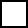  małe przedsiębiorstwo średnie przedsiębiorstwo jednoosobowa działalność gospodarcza osoba fizyczna nieprowadząca działalności gospodarczej inny rodzajNasz numer REGON ...................................................NIP: …………………………………………..Województwo: .........................................Tel.: .......................…………Adres internetowy: ........................................... Strona internetowa: ………………………………...Osoba upoważniona do kontaktów, ze strony Wykonawcy: ......................................................, nr tel. .................Osoba uprawniona do podpisania umowy:Imię: ………………………...., Nazwisko: ……………..………..Stanowisko: …………………....................................................15. Integralną część oferty stanowią następujące dokumenty: .....................................................................................................................................................................................................................................................................................................................Zgodnie z art. 18 ust. 3 ustawy Pzp, Wykonawca zastrzega, iż wymienione niżej dokumenty, składające się na ofertę, nie mogą być udostępnione innym uczestnikom postępowania:.........................................................................................................................................podpis*niepotrzebne skreślić**Mikro przedsiębiorstwo to przedsiębiorstwo, które zatrudnia mniej niż 10 osób i którego roczny obrót lub suma bilansowa nie przekracza   2 mln EUR. Małe przedsiębiorstwo to przedsiębiorstwo, które zatrudnia mniej niż 50 osób i którego roczny obrót lub suma bilansowa nie przekracza 10 mln EUR. Średnie przedsiębiorstwo to przedsiębiorstwo, które zatrudnia mniej niż 250 osób i którego roczny obrót nie przekracza 50 mln EUR lub suma bilansowa nie przekracza 43 mln EUR1) Rozporządzenie Parlamentu Europejskiego i Rady (UE) 2016/679 z dnia 27 kwietnia 2016 r. w sprawie ochrony osób fizycznych w związku z przetwarzaniem danych osobowych i w sprawie swobodnego przepływu takich danych oraz uchylenia dyrektywy 95/46/WE (ogólne rozporządzenie o ochronie danych) (Dz. Urz. UE L 119 z 04.05.2016, str. 1).  W przypadku gdy wykonawca nie przekazuje danych osobowych innych niż bezpośrednio jego dotyczących lub zachodzi wyłączenie stosowania obowiązku informacyjnego, stosownie do art. 13 ust. 4 lub art. 14 ust. 5 RODO treści oświadczenia wykonawca nie składa (usunięcie treści oświadczenia np. przez jego wykreślenie).ABCena jednostkowa brutto za udział 1 grupy (w zł)Cena brutto za całość zamówienia (w zł)(A x 4)